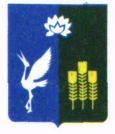 АДМИНИСТРАЦИЯКРАСНОКУТСКОГО СЕЛЬСКОГО ПОСЕЛЕНИЯ СПАССКОГО МУНИЦИПАЛЬНОГО РАЙОНАПРИМОРСКОГО КРАЯПОСТАНОВЛЕНИЕО предоставлении в безвозмездное пользование земельного участка администрации Спасского муниципального района Приморского края      В соответствии с  Земельным кодексом Российской Федерации, Федеральным законом от 06 октября 2003 года № 131-ФЗ «Об общих принципах организации местного самоуправления в Российской Федерации», на основании Устава Краснокутского сельского поселения, заявления администрации Спасского муниципального района.ПОСТАНОВЛЯЕТ:     1. Предоставить в безвозмездное пользование сроком до одного года администрации Спасского муниципального района, земельный участок с кадастровым номером 25:16:020801:82 площадью 10666 кв.м, местоположение установлено относительно ориентира, участок находиться примерно в 0,7 км. По направлению на северо-запад от ориентира нежилое здание (администрация), расположенного за пределами участка, адрес ориентира: Спасский район, с. Красный Кут, ул. Октябрьская, д. 10, вид разрешенного использования: объекты обороны и безопасности РФ (очистные сооружения), цель использования: для разработки проектной и рабочей  документации канализационных очистных сооружений в с. Красный Кут Краснокутского сельского поселения под капитальное строительство очистных сооружений, категория земель – земли населенных пунктов.2. Администрации Краснокутского сельского поселения заключить договор безвозмездного пользования земельным участком.      3. Настоящее постановление вступает в силу со дня официального опубликования (обнародования) на официальном сайте администрации Краснокутского сельского поселения в сети Интернет краснокутское.рф.     4. Контроль за исполнением настоящего постановления оставляю за собой.Глава Краснокутского 	               А.Б. Петриченкосельского поселения                            16 ноября  2018 года                  с. Красный Кут № 46